2023年第二屆「創業有Fu 輔人新創」創新創業競賽徵件辦法計畫緣起為使學生創意能具體展現於實務，透過理論與實務結合，將延續校園師生研發成果，體現於創業實例之中，希望藉由活動競賽相互學習，培養學生創新與創業能力，帶動學生創業的能量，邀請本校有意創業者共同參與本競賽。辦理單位主辦單位：輔仁大學事業發展處產學資源整合中心。參賽資格對創業有興趣之大專校院學生（含研究所），不限科系與年級。參賽者須以三至六人組成一隊 ，可跨科系組隊，團隊須至少2/3以上成員為輔仁大學在校學生(含研究所)，不接受一人參賽，報名完成後，不得更換隊員；且需設定一名為團隊代表人，以利溝通。每一團隊須有一位指導老師，若團隊無指導老師，中心將偕同安排一位專屬教練做為團隊指導老師。每一團隊以二名指導老師為限。指導老師可同時指導多團隊。經費來源及獎勵金本獎勵金來源為教育部高等教育深耕計畫及輔仁大學事業發展處產學資源整合中心補助，若不足則由主辦單位自籌經費作為支應。獎項及獎勵金額如下：金獎：1名，新台幣8萬元及獎狀乙紙。銀獎：1名，新台幣3萬元及獎狀乙紙。優選：1名，新台幣1萬元及獎狀乙紙。佳作：2名，新台幣5,000元及獎狀乙紙。(註1：獎勵金額超過新台幣2萬元(含)，將依國稅局規定扣繳10%之所得稅。)(註2：前項各款之獎項，未達個別獎項之獎勵基準時，該獎項、獎額得從缺之。)(註3：各名次獎金發放予團隊以本校在校學生為限。)


競賽相關時程
賽前輔導目的：提供給欲報名「創業有Fu 輔人新創」創新創業競賽之團隊，使團隊在徵件截止前能有調整創業營運計畫書的機會，提升團隊軟硬實力。報名方式：註冊並登入「輔仁 創，學院」官方平台，於「課程/活動」專區，點選「【免費申請賽前輔導】」即可報名。
網址：https://www.startup.fju.edu.tw/activity-article.php?id=38賽前輔導報名截止至112年06月26(一)。第一階段書面審查收件日期：即日起(預計4月公告)至112年7月3日(一)16:00止。繳交資料：個人資料蒐集處理及利用同意書、參賽聲明書、創業營運計劃書紙本及電子檔各乙份(封面及創業營運計畫書大綱請依附件格式撰寫)。入選公告：訂於112年08月17日(四)，將公告於本中心網站與輔仁 創，學院頁面。評選標準：資格審查由主辦單位審查，凡參賽資料不齊全者限通知一次補件。書面審查由評審依每份創業營運計畫書進行審查。創業企劃書評審標準： 通過資格審查後，評審委員依參賽資料進行評選，篩選團隊進入決賽。
第二階段口試審查：由主辦單位聘請校內/外專家學者擔任評審，決賽當天進行口頭發表，口頭發表方式採簡報審查，每組報告以15鐘為限(口頭發表時間7分鐘，Q & A時間8分鐘，採用統問統達之方式進行提問)。
口頭發表以以下評選項目進行評分。對象：通過第一階段書面審查之參賽隊伍。時間：擬訂於112年09月13(三)，依屆時公告時間為主。地點：依屆時公告地點為主。決賽評審標準：注意事項參賽者嚴禁抄襲、仿冒，如有違反或經權利人主張侵權、第三人提出檢舉屬實者，主辦單位得經評定後將其取消參賽、得獎資格，並追回獎狀及獎金。參賽者應自行負責，主辦單位概不負相關法律責任。主辦單位對於參賽入圍初賽及決賽之作品擁有攝影、報導、展出及在其他媒體刊登或說明之無償使用權利，請參賽者於參賽前自行斟酌相關之專利申請，以防他人仿冒。繳交所有文件不論得獎與否將不予退回，請參賽者自行備份。競賽獎勵金依「高教深耕計畫經費使用原則」辦理核發，請獲獎團隊於11月10日(五)前提供，獲獎團隊可自行分配獎勵金。依據中華民國所得稅法及各類所得扣繳率標準之規定，獎項價值將納入獲獎人之個人年度綜合所得計算；並將依規定於次年寄發各類所得扣繳暨免扣繳憑單；如價值達新臺幣二萬元（NT$20,000）以上，將預先扣取百分之十（10%）稅款。主辦單位保有最終修改、變更、活動解釋及取消本活動之權利，並以主辦單位網站最新公告為準。主辦單位得依covid-19疫情發展，並遵從中央疫情指揮中心之規定，有權改變決賽進行方式或逕行取消本次競賽。聯絡資訊承辦單位：事業發展處產學資源整合中心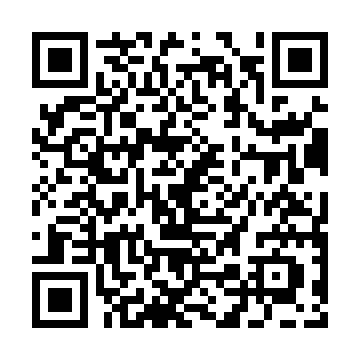 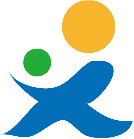 業務承辦：劉雅瑄小姐 (02)2905-3419信箱：fj03836@mail.fju.edu.tw         LINE@：請搜尋 @937bzpfi 或掃描右圖立即加入好友個人資料蒐集、處理及利用同意書輔仁大學事業發展處產學資源整合中心（以下簡稱本中心）謹依個人資料保護法（以下簡稱個資法）第 8 條規定告知下列事項，敬請詳閱：依據個人資料保護法，本同意書之目的係為保障申請人的隱私權益，申請人所提供與本中心之個人資料，受本中心妥善維護並僅於本中心管理、推廣與執行業務之合理範圍內使用。本中心將保護申請人的個人資料並避免損及其權益。蒐集目的：創新創業競賽報名、活動通知與聯繫、評選、領獎、成果發表、人才媒合、勞工行政及相關活動之推廣作業等目的。個人資料類別：包括但不限含姓名、出生日期、地址、身分證統一編號、性別、學歷、經歷、帳戶資料、戶籍資料、連絡地址、住家電話、行動電話、電子信箱、任職單位及其他得以直接或間接方式識別個人資料之身份文件等相關資料。個人資料利用期間：申請人所提供之個人資料於獲計畫補助起始日至結束後5年。個人資料利用地區：本中心所在地區執行業務所需，依中華民國法令得合法傳輸個人資料之地區。個人資料利用對象及方式：由本中心或本中心委託之執行活動時必要相關人員利用為主，使用方式以符合個資法之各項自動化機器或其他非自動化之蒐集、處理、利用、傳輸與保存等。申請人可自由選擇是否提供本中心申請人的個人資料，惟申請人不同意提供個人資料時，申請人將無法參與前述蒐集目的所列各項內容。本中心保有您的個人資料時，基於個資法之規定，您可透過書面/電子方式行使以下權利，除基於個資法與其他相關法令規定外，本中心均不會拒絕：於個人資料蒐集之特定目的消失或期限屆滿時，得向本中心請求停止蒐集、處理、利用或刪除本人之個人資料。惟依個資法第十一條第三項但書之規定，本中心因執行業務所必須或經本人書面同意者，不在此限。我已詳閱並了解輔仁大學事業發展處產學資源整合中心得依個人資料保護法之相關規定，對本人之個人資料，有為蒐集、處理及利用之權利，且同意上述事項，謝謝。立同意書人：（指導老師/團隊全員皆需簽章）簽署日期：中 華 民 國   　年        月        日參賽聲明書( 請填團隊名稱 )(以下簡稱本團隊)同意參加【2023年第二屆「創業有Fu 輔人新創」創新創業競賽】(以下簡稱本競賽)，且在此聲明：本團隊保證全體成員均已了解本競賽活動辦法(含附件)之公告，願同意遵守各項規定。本團隊所有成員確認各項報名資料正確無誤，及所提交之創業企畫書係本團隊之原創著作，原創並未抄襲他人，或已取得相關智慧財產權權利人之授權，並未侵害任何第三人之智慧財產權，若非原創，請註明資料來源出處，若有不實，願自負全部之法律責任。參加競賽或入圍作品，如經人檢舉或告發為他人代勞或違反本競賽相關規定，且有具體事實者，則追回得獎資格與獎勵。本團隊同意於競賽期間之各項資料，其相關智慧財產權為參賽團隊所有，但無償授權輔仁大學使用，授權使用範圍僅限於活動宣傳推廣、活動相關紀錄與成果發表展示，不得作為營利之用。本團隊同意於競賽期間配合協助推廣創新創業：以文字、影音、圖照等形式分享創業歷程與成果。人才培育成效追蹤：配合本計畫提供團隊發展及成員創業生涯動向。參與相關傳承活動：供輔仁大學無償運用於各項成果發表、展示、宣傳、分享會等活動。本團隊自願接受本競賽全部條款的約束，本競賽之條款的修改權、更新權及最終解釋權均屬輔仁大學。因應新冠肺炎疫情狀態之影響，輔仁大學保留活動取消或延期之權利。此致 輔仁大學學校財團法人輔仁大學立同意書人：（指導老師/團隊全員皆需簽章）： 中 華 民 國     年     月     日《封面樣式》2023年第二屆「創業有Fu 輔人新創」創新創業競賽創業營運計畫書創業團隊名稱：_______________________團隊成員：___________________________指導老師/業師/顧問：_________________中華民國      年     月      日 創業營運計畫書大綱（一）	創業營運計畫書以簡報呈現，含封面頁，以 20 頁為上限。（二）	創業營運計畫書內容規劃模版如下：主辦單位所提供之模版僅供參考，重點與格式可自行修正，無須完全依所列範本的格式準備計畫書，但建議包含下列內容：產品構想、目標市場、競爭優勢分析、營運模式、財務評估、團隊陣容介紹。 1.	產品構想說明：1.1.該產品／服務能解決顧客什麼問題？滿足何種需求？ 1.2.產品／服務之創新性與核心技術 1.3.核心技術之可行性、與本校實驗室之關聯及其授權使用之自由度1.4.是否已有發展原型或經概念驗證？若無，請簡述概念驗證之計畫2.目標市場與規模大小、爭優勢分析：2.1.目標市場與規模 2.2.既有及潛在主要競爭者之市佔率與優、劣勢2.3.本案產品服務之競爭優勢與預估市佔率3.營運模式：3.1.產品如何製造、銷售或進入通路3.2.如何取得第一筆訂單 3.3.成本與定價策略 3.4.如何獲利 3.5.短、中、長期之營運規劃4.財務規劃：4.1.公司資金結構（包括自有資金、貸款金額...等）4.2.收入來源（技術授權、授權經銷或是自行銷售？）4.3.資金使用方式／比例 4.4.財務預測5.團隊陣容介紹與獲獎經歷：5.1.成員組成與主責業務分工 5.2.團隊成員獲獎經歷 5.3.是否有非團隊成員之合作夥伴（例如業師與顧問...等）5.4.團隊掌握之產品相關專利參賽團隊成員及指導老師之基本資料表（如欄位不夠，團隊可自行增加成員基本資料。）日期行程備註112年03月27(一)日起賽前輔導～至06月26(一)免費申請賽前輔導可另報名【輔仁 創，學院】創業工作坊（名額有限）。112年4月26(三)112年5月10(三)112年5月17日(三)112年5月24日(三)112年3月31日(五)競賽公告歡迎各系所單位聯繫可至課堂說明本校創業競賽活動內容。112年7月3日(一)16:00止截止徵件。
請將應備文件郵寄至以下fj03836@mail.fju.edu.tw。應備文件：個人資料蒐集、處理及利用同意書。參賽聲明書。創業營運計畫書(PPT)。參賽團隊成員及指導老師之基本資料表。112年7月4日(二)至112年8月16日(三)第一階段書審期間112年8月17日(四)第一階段書面審查入選公告112年9月7日(四)入選團隊提交口試審查應備文件。請將應備文件郵寄至以下fj03836@mail.fju.edu.tw。應備文件：
創業營運計畫書PPT檔(修正簡報檔)。112年9月13日(三)第二階段口試審查時程、地點及簡報順序依屆時公告為主。112年10月6日(五)公告獲選名單112年10月18日(三)頒獎典禮時程、地點及簡報順序依屆時公告為主。112年11月10日(五)獲獎團隊完成獎勵金核銷獎勵金核銷應備文件：帳戶影本。項次評選項目項目說明比重1創業可執行性創業應用潛能與價值、商化可行性30%2產品或服務創新性創新理念、新創價值、競爭優勢30%3創業構想與市場機會市場價值、市場潛力、市場分析25%4企劃內容架構完整性書面資料完整性15%項次評選項目項目說明比重1創業可行性創業應用潛能與市場價值、商化可行性35%2創新創意構想創新理念、新創價值、競爭優勢35%3內容結構完整性簡報內容完整性20%4臨場表現簡報內容、應答能力10%指導老師團隊成員團隊成員團隊成員團隊成員團隊成員團隊成員成員1成員1成員1成員1姓名性別身份證字號手機就讀學校系所年級Line IDEmail是否為團隊代表人□是 □否□是 □否□是 □否成員2成員2成員2成員2姓名性別身份證字號手機就讀學校系所年級Line IDEmail是否為團隊代表人□是 □否□是 □否□是 □否成員3成員3成員3成員3姓名性別身份證字號手機就讀學校系所年級Line IDEmail是否為團隊代表人□是 □否□是 □否□是 □否指導老師/業師/顧問 1指導老師/業師/顧問 1指導老師/業師/顧問 1指導老師/業師/顧問 1姓名性別服務單位職稱聯絡方式/手機Line IDEmail